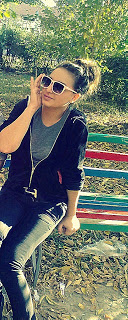 Հանուն սիրո...Սերը ավելի ու ավելի է մեծանում, երբ վեճեր են լինում....Վեճերի արդյունքում մարդիկ իրար ավելի են սիրում՝ ճանաչելով, մեկը մյուսին։Բայց մարդիկ կյանքում առաջին քայլը չեն անի, որ ներեն իրենց շատ մտերիմ մարդկանց։ Հա, հա, ճիշտ եմ ասում, բոլորը մտածում են. « Ինչու ես ինձ ցածրացնեմ իր մոտ՝ խնդրելով, որ ների ինձ, երբեք նմանատիպ քայլ չեմ կատարի»։ Ու հենց այդ մտածելով էլ հիմա շատերը կորցնում են իրենց մտերիմ մարդկանց.....Դուք կներե՞ք ձեր սիրելիի սխալները: Իսկ ինքներդ ձե՞զ…Ես կարծում եմ, ներումը այդքան մեծ խնդիրներ չի բերի, ինչքան այն, որ մարդ իրեն չներված տեսնի: Եվ ինձ համար ներել, նշանակում է նորից մարդուն տալ այն, ինչ դու տվել ես բայց նա չի վերցրել,իսկ դու ուզում ես, որ վերցնի: Ես պնդում եմ, որ պետք է ներել, ու հարկավոր է, որ դիմացինդ իմանա, եթե չիմանա, չի սովորի գնահատել քո կողմից նորից իրեն տրված արժեքը: Իսկ ես՝ ինքս…Աշխարհ եմ եկել որ ամենքին ներեմ, բայց ոչ երբեք նրան ում սիրում եմ: Հետաքրքիր է, ես ունեմ նման կարծիք և շարժվում եմ հենց այս խոսքերով։ Ով փորձել է ինձ վիրավորել,վերին աստիճանի ցավեցնել և իմ դեմ դավեր նյութել, ես, միևնույնն է,նորից ներում եմ։ Հա, բոլոր իմ ընկերները ասում են. «Քո մեծ սխալը հենց քո չափից դուրս ներողամտությունն է, դրանից օգտվում են և....... չեմ ուզում ծավալվել...... Եթե հնարավոր է բանտարկության մի տեսակը հասկանալի դարձնել մեկ ուրիշի նկարագրությունով, ուրեմն հնարավոր է նաև իրապես գոյություն ունեցող մի վիճակ հասկանալի դարձնել գոյություն չունեցողով...Սա ասելով՝ ուզում եմ ասել, որ ամեն ինչ էլ բացատրել լինում է, և միայն պետք է լսել դիմացինիդ, հետո ինչ-որ որոշում կայացնել։ Բոլորին պետք է տալ ճիշտ ուղու վրա կանգնելու հնարավորությունը։Արուսիկ Միքաելյան,10-3 դասարանPor AmorEl amor aumenta cada vez más y más, cuando hay controversias. En el resultado de las controversias se aman más, conociendo major uno al otro. Pero la gente nunca toma el primer paso para pedir perdón por sus faltas. Sí, sí yo digo la verdad, toda la gente piensa así: "Por qué tengo que hacerlo por él, pidiendo que me perdone. Yo nunca tomaré el primer paso". Y así la gente pierde a sus amigos. ¿Perdonaréis las faltas de vuestros amigos, y las vuestras?Yo creo que pedir perdón no produce muchos problemas. Yo insisto en perdonar y la persona tiene que saberlo. Si no lo sepa no puede valorar lo que tiene en la vida. Yo nací para perdonar a todos,  pero no voy a perdonar a mi amor. A mí me parece muy interesante, sigo con estos estándares. Quien trata de hacerme daño, yo siempre le perdono. Todos mis amigos dicen "Tu gran error es tu indulgencia, todos se la aprovechan, vale, dejemos de discutirlo. Resumiendo quiero decir que nosotros podemos explicar todo, sólo debemos escuchar a otros y después decidirlo todo.Arusik Miqaelyan, 10-3 gradoTradujo Kristine Melqonyan, 11-1 grado